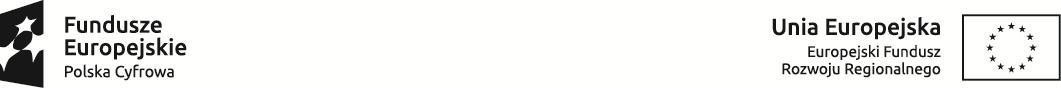 Program Operacyjny Polska Cyfrowa na lata 2014-2020Regulamin  naboru nr POPC.02.01.00-IP.01-00-006/17II Oś priorytetowaE-administracja i otwarty rządDziałanie 2.1.Wysoka dostępność i jakość e-usług publicznych (6 czerwca 2017 r.)Centrum Projektów Polska Cyfrowa ul. Spokojna 13 A, 01-044 Warszawa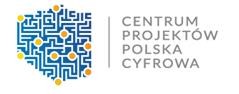 tel.: 022 315 22 00, 315 22 01fax: 022 315 22 02www.cppc.gov.pl§ 1Określenia i skrótyUżyte w Regulaminie następujące określenia i skróty oznaczają:CPPC - Centrum Projektów Polska Cyfrowa;ePUAP - elektroniczna Platforma Usług Administracji Publicznej;ION - Instytucja Organizująca Nabór;IZ POPC - Instytucja Zarządzająca Programem Operacyjnym Polska Cyfrowa na lata 2014-2020;KOP - Komisja Oceny Projektów;KPA- Ustawa z dnia 14 czerwca 1960r. Kodeks postępowania administracyjnego (t.j. Dz.U. z 2016 r. poz. 23 );KRMC – Komitet Rady Ministrów ds. Cyfryzacji;POPC - Program Operacyjny Polska Cyfrowa na lata 2014-2020;Portal - portal internetowy, o którym mowa w art. 115 ust. 1 lit. b rozporządzenia Parlamentu Europejskiego i Rady nr 1303/2013 z dnia 17 grudnia 2013 r. ustanawiające wspólne przepisy dotyczące Europejskiego Funduszu Rozwoju Regionalnego, Europejskiego Funduszu Społecznego, Funduszu Spójności, Europejskiego Funduszu Rolnego na rzecz Rozwoju Obszarów Wiejskich oraz Europejskiego Funduszu Morskiego i Rybackiego oraz ustanawiające przepisy ogólne dotyczące Europejskiego Funduszu Rozwoju Regionalnego, Europejskiego Funduszu Społecznego, Funduszu Spójności i Europejskiego Funduszu Morskiego i Rybackiego oraz uchylające rozporządzenie Rady (WE) nr 1083/2006 (Dz. Urz. UE L 347 z 20.12.2013);SZOOP - Szczegółowy opis osi priorytetowych Programu Operacyjnego Polska Cyfrowa na lata 2014- 2020;Partner - należy przez to rozumieć podmiot wymieniony we wniosku o dofinansowanie, uczestniczący w realizacji Projektu, którego udział jest uzasadniony, konieczny i niezbędny, wnoszący do Projektu zasoby ludzkie, organizacyjne, techniczne lub finansowe, realizujący Projekt wspólnie 
z Beneficjentem na warunkach określonych w porozumieniu lub umowie o partnerstwie - zgodnie 
z art. 33 ustawy z dnia 11 lipca 2014 r. o zasadach realizacji programów w zakresie polityki spójności finansowanych w perspektywie finansowej 2014-2020 (Dz. U. z 2016 r. poz. 217, ze zm.);Tryb pozakonkursowy – tryb wyboru projektów określony w art. 38 ust. 2 ustawy z dnia 11 lipca 2014 r. o zasadach realizacji programów w zakresie polityki spójności finansowanych w perspektywie finansowej 2014-2020 (Dz. U. 2016 r. poz. 217 ze zm.), zgodnie, z którym tryb pozakonkursowy może być zastosowany do wyboru projektów, których wnioskodawcami, ze względu na charakter lub cel projektu, mogą być jedynie podmioty jednoznacznie określone przed złożeniem wniosku o dofinansowanie projektu;Ustawa - ustawa z dnia 11 lipca 2014 r. o zasadach realizacji programów w zakresie polityki spójności finansowanych w perspektywie finansowej 2014-2020 (Dz. U. z 2016 r. poz. 217, ze zm.)Projekt duży - projekt, który w rozumieniu  art. 100 rozporządzenia ogólnego, o którym mowa w § 2 pkt 1, obejmuje szereg robót, działań lub usług służący wykonaniu niepodzielnego zadania o sprecyzowanym charakterze gospodarczym lub technicznym, który posiada jasno określone cele i którego całkowite wydatki kwalifikowalne przekraczają kwotę 50 000 000 EUR, a w przypadku operacji przyczyniających się do osiągnięcia celu tematycznego na mocy art. 9 pkt 7 akapit pierwszy (tj. promowanie zrównoważonego transportu i usuwanie niedoborów przepustowości w działaniu najważniejszej infrastruktury sieciowej), którego całkowite  wydatki kwalifikowalne przekraczają kwotę 75 000 000 EUR.§ 2Podstawy prawneNabór jest organizowany w oparciu o następujące akty prawne:Rozporządzenie Parlamentu Europejskiego i Rady (UE) Nr 1303/2013 z dnia 17 grudnia 2013 r. ustanawiające wspólne przepisy dotyczące Europejskiego Funduszu Rozwoju Regionalnego, Europejskiego Funduszu Społecznego, Funduszu Spójności, Europejskiego Funduszu Rolnego na rzecz Rozwoju Obszarów Wiejskich oraz Europejskiego Funduszu Morskiego i Rybackiego oraz ustanawiające  przepisy  ogólne  dotyczące  Europejskiego  Funduszu  Rozwoju   Regionalnego,Europejskiego Funduszu Społecznego, Funduszu Spójności i Europejskiego Funduszu Morskiego 
i  Rybackiego  oraz  uchylające  rozporządzenie  Rady  (WE)  nr  1083/2006  (Dz.U.  UE  L  347  
z 20.12.2013 r.), zwanego rozporządzeniem ogólnym;Rozporządzenie Parlamentu Europejskiego i Rady (UE) Nr 1301/2013 z dnia 17 grudnia 2013 r. 
w sprawie Europejskiego Funduszu Rozwoju Regionalnego i przepisów szczególnych dotyczących celu „Inwestycje na rzecz wzrostu i zatrudnienia” oraz w sprawie uchylenia rozporządzenia (WE) nr 1080/2006 (Dz.U. UE L 347 z 20.12.2013 r.);Ustawę z dnia 11 lipca 2014 r. o zasadach realizacji programów w zakresie polityki spójności finansowanych w perspektywie finansowej 2014-2020 (Dz. U. z 2016 r. poz. 217, ze zm.);Program Operacyjny Polska Cyfrowa na lata 2014-2020, przyjęty decyzją nr CCI 2014PL16RFOP002 Komisji Europejskiej z dnia 5 grudnia 2014 r.Ustawa z dnia 5 września 2016 r. o usługach zaufania oraz identyfikacji elektronicznej (Dz. U. 
2016 r. poz. 1579);Ustawę z dnia 14 czerwca 1960r. Kodeks postępowania administracyjnego (t.j. Dz.U. z 2016 r. poz. 23), zwaną KPA;Zarządzenie nr 48 Prezesa Rady Ministrów z dnia 12 kwietnia 2016 r. w sprawie Komitetu Rady Ministrów ds. Cyfryzacji (M.P. poz. 379).§ 3Postanowienia ogólneInstytucją Organizującą Nabór (ION) jest Centrum Projektów Polska Cyfrowa z siedzibą 
w Warszawie, przy ul. Spokojnej 13 A, 01-044 Warszawa.Przedmiotem naboru jest wyłonienie projektów, które w największym stopniu przyczynią się do osiągnięcia celu szczegółowego nr 2. Programu Operacyjnego Polska Cyfrowa na lata 2014-2020 – Wysoka dostępność i jakość e-usług publicznych. Cel ten będzie realizowany w II osi priorytetowej E-administracja i otwarty rząd, poprzez Działanie 2.1 Wysoka dostępność i jakość e-usług publicznych.Przedmiotem naboru jest wybór projektów do dofinansowania w trybie pozakonkursowym, zidentyfikowanych w ramach działania 2.1 „Wysoka dostępność i jakość e-usług publicznych” POPC, ujętych w Wykazie projektów zidentyfikowanych przez IZ POPC w ramach trybu pozakonkursowego, stanowiącym załącznik nr 5 do SZOOP.Wnioski o dofinansowanie projektów, o których mowa w ust. 3 powyżej, składane są na wezwanie ION i w terminie określonym w wezwaniu. Typy projektów podlegających dofinansowaniu w ramach naboru określa SZOOP, stanowiący załącznik nr 1 do niniejszego Regulaminu.Kwota środków przeznaczonych na dofinansowanie projektów w naborze wynosi 770 000 000,00 PLN (słownie: siedemset siedemdziesiąt milionów 00/100 PLN) i stanowi środki pochodzące z Europejskiego Funduszu Rozwoju Regionalnego (651 651 000,00 PLN) oraz współfinansowania z krajowego budżetu państwa (118 349 000,00 PLN).Nabór przeprowadzany jest jawnie, z zapewnieniem publicznego dostępu do informacji 
o zasadach jego przeprowadzania oraz do listy projektów wybranych do dofinansowania.Wszelkie terminy określone w Regulaminie naboru wyrażone są w dniach kalendarzowych, chyba że wskazano inaczej.Jeżeli ostatni dzień terminu przypada na dzień ustawowo wolny od pracy lub na sobotę, to za ostatni dzień terminu uważa się dzień następujący po dniu lub dniach wolnych od pracy.Wyjaśnień w kwestiach dotyczących naboru ION udziela w odpowiedzi na zapytania kierowane na adres poczty elektronicznej:  2.1pozakonkursowy@cppc.gov.pl.§ 4Warunki uczestnictwaWnioskodawcą projektu pozakonkursowego w ramach działania 2.1 „Wysoka dostępność i jakość 
e-usług publicznych” POPC musi być podmiot wskazany w Wykazie projektów zidentyfikowanych przez IZ POPC w ramach trybu pozakonkursowego, stanowiącym załącznik nr 5 do SZOOP.O dofinansowanie mogą ubiegać się wnioskodawcy w zakresie projektów, którym udzielenie wsparcia na realizację projektu nie będzie spełniało przesłanek pomocy publicznej, o których mowa w art. 107 ust. 1 traktatu o funkcjonowaniu Unii Europejskiej.Wnioskodawca nie może otrzymać dofinansowania tych samych wydatków w ramach projektu 
z innych środków publicznych.Nie może zostać wybrany do dofinansowania projekt, którego wnioskodawca został wykluczony  
z możliwości otrzymania dofinansowania.Nie może zostać wybrany do dofinansowania projekt, który został fizycznie ukończony lub w pełni zrealizowany przed złożeniem wniosku o dofinansowanie, niezależnie od tego, czy wszystkie powiązane płatności zostały dokonane przez wnioskodawcę.Podmiot należący do sektora finansów publicznych w rozumieniu przepisów o finansach publicznych dokonuje wyboru partnerów spoza sektora finansów publicznych z zachowaniem zasady przejrzystości i równego traktowania podmiotów oraz z zachowaniem procedury wskazanej w art. 33 ust. 2 i 3 Ustawy.Data zakończenia projektu, rozumiana jako data podpisania ostatniego protokołu odbioru lub innego dokumentu równoważnego, przypada nie później niż 36 miesięcy od daty podpisania umowy/ porozumienia o dofinansowanie.§ 5Zasady finansowania projektówMaksymalna kwota dofinansowania projektu pozakonkursowego ze środków EFRR ustalona jest w Wykazie projektów zidentyfikowanych przez IZ POPC w ramach trybu pozakonkursowego, stanowiącym załącznik nr 5 do SZOOP.Maksymalna kwota wydatków kwalifikowalnych projektu pozakonkursowego ustalona jest w Wykazie projektów zidentyfikowanych przez IZ POPC w ramach trybu pozakonkursowego, stanowiącym załącznik nr 5 do SZOOP.Katalog wydatków kwalifikujących się do objęcia wsparciem został określony w dokumentach:Wytyczne w zakresie kwalifikowalności wydatków  w ramach Europejskiego Funduszu Rozwoju Regionalnego, Europejskiego Funduszu Społecznego oraz Funduszu Spójności na lata 2014-2020,Katalog wydatków kwalifikowalnych w ramach II osi priorytetowej Programu Operacyjnego Polska Cyfrowa na lata 2014 – 2020,- stanowiących odpowiednio załącznik nr 7 i załącznik nr 8 do Regulaminu.Maksymalne dofinansowanie wynosi 100 % wydatków kwalifikowanych projektu, z czego 84,63 % stanowią środki UE (EFRR), a 15,37 % stanowi współfinansowanie krajowe z budżetu państwa.§ 6Ogólne zasady składania wniosków o dofinansowanieWybór  projektów  do  dofinansowania  następuje  w  trybie  pozakonkursowym  w  oparciu  o  wniosek  
o dofinansowanie, którego wzór stanowi załącznik nr 2 do Regulaminu.Wniosek o dofinansowanie składany jest w odpowiedzi na wezwanie ION. Wniosek o dofinansowanie projektu, złożony bez otrzymania wezwania ION, nie będzie podlegał ocenie.  W wezwaniu, o którym mowa w ust. 2 powyżej, ION określa:termin na złożenie wniosku o dofinansowanie;orientacyjny termin oceny projektu;kryteria wyboru projektu;formularz wniosku o dofinansowanie.Określenie kryteriów wyboru projektu lub formularza wniosku o dofinansowanie może nastąpić także poprzez odesłanie w wezwaniu, o którym mowa w ust. 2 powyżej, do odpowiednich dokumentów, w których te kryteria i formularz są określone.W przypadku niezłożenia wniosku o dofinansowanie w wyznaczonym terminie ION ponownie wzywa wnioskodawcę do złożenia wniosku o dofinansowanie, wyznaczając dodatkowy, ostateczny termin na złożenie wniosku.W przypadku niezłożenia wniosku o dofinansowanie przed upływem terminu, o którym mowa w ust. 5 powyżej, ION występuje do IZ POPC o wykreślenie projektu z Wykazu projektów zidentyfikowanych przez IZ POPC w ramach trybu pozakonkursowego, stanowiącego załącznik nr 5 do SZOOP.Wnioskodawca  wypełnia  wniosek  o  dofinansowanie  przy   użyciu   aplikacji  generatora wniosków o dofinansowanie dostępnego na stronie internetowej pod adresem: http://generator.cppc.gov.pl/ oraz według Instrukcji wypełniania wniosku o dofinansowanie, stanowiącej załącznik nr 3 do  Regulaminu. Generator  wniosku  jest dostępny również za pośrednictwem strony: www.cppc.gov.pl.Wnioski o dofinansowanie przyjmowane będą w formie elektronicznej podpisanej kwalifikowanym podpisem elektronicznym, za pośrednictwem aplikacji internetowej, udostępnionej pod adresem: https://popc0201.cppc.gov.pl/, z zastrzeżeniem ust. 9 i 13 poniżej.W przypadku wystąpienia problemów technicznych z aplikacją internetową, o której mowa w ust. 8 powyżej, wnioski o dofinansowanie projektu będą przyjmowane w formie elektronicznej podpisanej kwalifikowanym podpisem elektronicznym, za pośrednictwem elektronicznej skrzynki podawczej CPPC (adres skrzynki ePUAP: /2yki7sk30g/nab2ospopc), o czym ION niezwłocznie poinformuje na stronie internetowej CPPC.Termin na złożenie wniosku o dofinansowanie, o którym mowa w ust. 2 powyżej, uważa się za zachowany, jeżeli po jego rozpoczęciu, a przed jego upływem, wniosek o dofinansowanie składany 
w formie określonej w ust. 8 powyżej, został złożony za pośrednictwem aplikacji internetowej, co zostało potwierdzone na wygenerowanym przez system potwierdzeniu złożenia wniosku do CPPC, wysłanym na adres mailowy wnioskodawcy, wskazany podczas procesu rejestracji konta w aplikacji internetowej.Termin na złożenie wniosku o dofinansowanie, o którym mowa w ust. 2 powyżej, uważa się za zachowany, jeżeli po jego rozpoczęciu, a przed jego upływem, wniosek o dofinansowanie składany 
w formie określonej w ust. 9 powyżej, został wysłany na adres skrzynki podawczej CPPC za pośrednictwem ePUAP, co zostało potwierdzone na Urzędowym Poświadczeniu Przedłożenia generowanym przez ePUAP.Wniosek o dofinansowanie złożony po terminie określonym w ust. 4 powyżej pozostawia się bez rozpatrzenia.ION  może  wskazać  inną   niż  przewidziana  w  ust.  8  i  9  powyżej  formę  złożenia  wniosku  
o dofinansowanie  lub  inny  kanał  komunikacji  pomiędzy  wnioskodawcą  a  ION,  w  szczególności w sytuacji awarii systemu ePUAP oraz problemów technicznych z aplikacją internetową.W przypadku określonym w ust. 13 powyżej ION niezwłocznie zamieszcza na stronie internetowej CPPC informację odnośnie innej formy złożenia wniosku o dofinansowanie lub innego kanału komunikacji pomiędzy ION a wnioskodawcą.Aplikacja internetowa,  o  której  mowa  w  ust.  8  powyżej,  służy  jedynie  do  złożenia  wniosku  
o dofinansowanie wraz z załącznikami.Po złożeniu wniosku o dofinansowanie za pośrednictwem aplikacji internetowej, o której mowa  
w ust. 8 powyżej, ION dokonuje doręczeń za pośrednictwem systemu ePUAP albo, w razie jego awarii, w sposób określony w KPA dla pism wnoszonych w innej formie niż forma dokumentu elektronicznego.Wnioskodawca niezwłocznie informuje ION o zmianie jego danych teleadresowych, które nastąpiły 
w trakcie trwania naboru.Wniosek może być wycofany przez wnioskodawcę przez cały okres trwania naboru.Wycofanie wniosku o dofinansowanie następuje w formie pisemnego oświadczenia wnioskodawcy (lub osoby uprawnionej do reprezentacji wnioskodawcy) przesłanego na adres siedziby ION lub skrzynkę podawczą na platformie ePUAP.Wycofany wniosek o dofinansowanie nie podlega ocenie lub dalszej ocenie.Wniosek o dofinansowanie należy złożyć w formacie xml i formacie PDF bez względu na to, w której z  form  wymienionych  w  ust.  8  i  9  powyżej  wnioskodawca  składa  wniosek  o  dofinansowanie, z uwzględnieniem ust. 12powyżej. Suma kontrolna wniosku w formacie xml musi być tożsama z sumą kontrolną wniosku w wersji pdf.  Wnioskodawca musi posiadać aktywną skrzynkę podawczą na ePUAP  oraz adresy e-mail wskazane we wniosku o dofinansowanie, które stanowią podstawowy kanał komunikacji między Wnioskodawcą 
a IOK.§ 7Usuwanie braków formalnych lub oczywistych omyłekW razie stwierdzenia we wniosku o dofinansowanie braków formalnych, o których mowa w ust. 2 poniżej lub oczywistych omyłek, ION wzywa wnioskodawcę do uzupełnienia wniosku lub poprawienia w nim oczywistych omyłek w terminie nie krótszym niż 7 dni od dnia doręczenia wezwaniaBrakami formalnymi podlegającymi uzupełnieniu są w szczególności:niekompletność pól formularza wniosku o dofinansowanie;niekompletność wymaganych załączników;braki w potwierdzeniach za zgodność z oryginałem;braki podpisów;nieczytelność złożonej dokumentacji.Usuwając braki formalne lub poprawiając oczywiste omyłki wnioskodawca zobowiązany jest stosować się do wskazówek zawartych w wezwaniu oraz przestrzegać reguł dotyczących przygotowywania dokumentacji naboru opisanych w Regulaminie, w szczególności w Instrukcji wypełnienia wniosku o dofinansowanie.Wniosek o dofinansowanie nie może zostać przekazany do oceny formalnej jeżeli:nie został uzupełniony lub poprawiony w zakresie braków formalnych lub oczywistych omyłek wskazanych w wezwaniu albozostał uzupełniony lub poprawiony niezgodnie z regułami o których mowa w ust. 3 powyżej.W przypadkach określonych w ust. 4 powyżej ION wzywa Wnioskodawcę do uzupełnienia wniosku w trybie opisanym w ust.1 powyżejWnioskodawca ma obowiązek poinformować o dokonanych poprawkach lub uzupełnieniach wykraczających poza zakres wezwania, a ION dokonuje oceny, czy poprawki lub uzupełnienia wprowadzone przez wnioskodawcę były niezbędne dla zachowania spójności w treści wniosku o dofinansowanie w związku z uzupełnieniem braków formalnych lub poprawieniem oczywistych omyłek wskazanych w wezwaniu.Termin na uzupełnienie braków formalnych lub poprawienie oczywistych omyłek uważa się za zachowany jeżeli przed jego upływem uzupełniony lub poprawiony wniosek o dofinansowanie lub wymagane załączniki zostały wysłane na adres skrzynki podawczej CPPC, określonej § 6 ust. 8, za   pośrednictwem ePUAP, co zostało potwierdzone na Urzędowym Poświadczeniu Przedłożenia generowanym przez ePUAP.Do doręczenia wezwania, o którym mowa w ust. 1 powyżej stosuje się przepisy Rozdziału 8 KPA.Termin na odbiór przez wnioskodawcę wezwania doręczonego za pośrednictwem systemu ePUAP wynosi 7 dni.W razie nieodebrania przez wnioskodawcę wezwania w terminie 7 dni od dnia jego wysłania za pośrednictwem skrzynki ePUAP, wezwanie wysyłane jest do wnioskodawcy powtórnie.Doręczenie uważa się za dokonane z upływem terminu 7 dni od dnia wysłania do wnioskodawcy za pośrednictwem systemu ePUAP powtórnego wezwania.Obowiązkiem wnioskodawcy jest zapewnienie działających kanałów szybkiej komunikacji, w tym adresu skrzynki ePUAP.Odpowiedzialność za brak skutecznych kanałów szybkiej komunikacji, o których mowa powyżej, leży po stronie wnioskodawcy. Nieprawidłowe działanie skrzynki podawczej po stronie wnioskodawcy nie stanowi przesłanki do uznania, iż doręczenie jest nieskuteczne.§ 8Ogólne zasady dokonywania oceny wniosków o dofinansowanieOcena wniosków o dofinansowanie dokonywana jest w oparciu o kryteria wyboru projektów zatwierdzone przez Komitet Monitorujący POPC, stanowiące załącznik nr 6 do Regulaminu.Ocena wniosku o dofinansowanie dokonywana jest przez KOP.KOP dokonuje rzetelnej i bezstronnej oceny wniosków o dofinansowanie.Tryb pracy KOP i szczegółowe zasady oceny wniosków o dofinansowanie określone zostały 
w Regulaminie pracy KOP.§ 9Zasady dokonywania oceny Ocena wniosku o dofinansowanie dokonywana jest w oparciu o kryteria wyboru projektów formalne oraz merytoryczne, których sposób oceny został określony w definicji kryteriów.Ocena wniosku o dofinansowanie może zakończyć się wynikiem pozytywnym albo negatywnym.Ocena wniosku o dofinansowanie kończy się wynikiem pozytywnym, jeżeli łącznie spełnione są poniższe warunki:a) wniosek spełnia wszystkie kryteria wyboru projektów,       b) kwota przeznaczona na dofinansowanie projektów w naborze jest wystarczająca na wybranie projektu do  dofinansowania.Wniosek o dofinansowanie zostaje oceniony negatywnie, jeżeli nie spełnił któregokolwiek z wymogów określonych w ust. 3 powyżej.W przypadku negatywnego wyniku oceny wniosku o dofinansowanie wnioskodawca informowany jest 
o powodach negatywnej oceny.Informacja, o której mowa w ust. 5 powyżej nie stanowi decyzji w rozumieniu KPA.W przypadku stwierdzenia w trakcie oceny wniosku o dofinansowanie rozbieżności lub nieścisłości 
w treści wniosku o dofinansowanie lub pojawienia się jakichkolwiek wątpliwości co do treści wniosku o dofinansowanie KOP może wezwać wnioskodawcę do przekazania w terminie nie krótszym niż 2 dni od dnia przekazania wezwania do złożenia dodatkowych informacji i wyjaśnień lub skorygowanego wniosku.W ramach oceny projektu dopuszczalne są, modyfikacje projektu skutkujące tym, że projekt będzie spełniał większą liczbę kryteriów lub będzie je spełniał w większym stopniu. ION wzywa wnioskodawcę do skorygowania wniosku o dofinansowanie w terminie nie krótszym niż 2 dni od dnia przekazania wezwania.Dopuszcza się możliwość wielokrotnego wzywania wnioskodawcy do poprawiania wniosku o dofinasowanie lub składania wyjaśnień, zgodnie z ust. 7 i 8 powyżej.Wezwanie, o którym mowa w ust. 7 i 8 powyżej, przekazywane jest wnioskodawcy na adres e-mail wskazany we wniosku o dofinansowanie.Dodatkowe informacje i wyjaśnienia, przekazane w przewidzianym terminie w odpowiedzi na wezwanie, o którym mowa w ust. 7 i 8  powyżej, stanowią integralną część wniosku o dofinansowanie.W przypadku konieczności dostarczenia dodatkowych informacji lub wyjaśnień, o których mowa 
w ust. 11 powyżej, czas przewidziany na ocenę wniosku ulega wydłużeniu o czas konieczny dla otrzymania odpowiedzi od wnioskodawcy oraz przeprowadzenie ponownej oceny wniosku 
o dofinansowanie w niezbędnym zakresie.W przypadku, gdy wydatki uznane przez członków KOP za niewpisujące się w katalog wydatków kwalifikowalnych nie przekraczają 3% wydatków pierwotnie wskazanych przez wnioskodawcę jako kwalifikowalne, kryterium „Efektywność kosztowa projektu” zostanie uznane za spełnione, przy czym umowa o dofinansowanie/porozumienie o dofinansowanie zostanie zawarta, jeżeli wnioskodawca dostosuje się do rekomendacji ION, o której mowa w § 10 ust. 2 lit. b Regulaminu.W przypadku, gdy wydatki uznane przez członków KOP za niekwalifikowalne z tytułu ich niecelowości, zawyżenia, braku uzasadnienia lub nieadekwatnego uzasadnienia nie przekroczą 20 % wydatków pierwotnie wskazanych przez wnioskodawcę jako kwalifikowalne, kryterium „Efektywność kosztowa projektu” może uzyskać pozytywną ocenę pod warunkiem wyrażenia przez wnioskodawcę zgody na dostosowanie się do rekomendacji ION. Umowa o dofinansowanie/porozumienie o dofinansowanie zostanie zawarta, jeżeli wnioskodawca wprowadzi do wniosku zmiany wynikającez rekomendacji IOK, o której mowa w § 10 ust. 2 lit. a Regulaminu.W przypadku stwierdzenia, że dany wydatek wskazany we wniosku został przyporządkowany do niewłaściwej kategorii lub podkategorii wydatków określonych w „Katalogu wydatków kwalifikowalnych w ramach II osi POPC na lata 2014-2020” z katalogiem określonym w zał. nr 8 do Regulaminu, na etapie zawierania umowy o dofinansowanie/porozumienia o dofinasowanie Wnioskodawca w ramach rekomendacji ION, o której mowa w § 10 ust. 2 lit. c Regulaminu wzywany jest do przesunięcia danego wydatku do właściwej kategorii/podkategorii. Umowa o dofinansowanie/porozumienie o dofinansowanie zostanie zawarta, jeżeli wnioskodawca dostosuje się do rekomendacji ION, o której mowa w § 10 ust. 2 lit. c Regulaminu.§ 10Weryfikacja budżetu wydatków kwalifikowalnychEwentualne zmiany w budżecie wydatków kwalifikowalnych następują na etapie podpisywania porozumienia/umowy o dofinansowanie.Do zmiany budżetu wydatków kwalifikowalnych dochodzi na skutek sformułowania przez ION rekomendacji dotyczącej:zmniejszenia wydatków kwalifikowalnych spowodowanej niekwalifikowalnością wydatku 
z powodu jego niecelowości lub zawyżenia,zmniejszenia wydatków kwalifikowalnych spowodowanej niekwalifikowalnością wydatku 
z powodu niezgodności wydatku z katalogiem wydatków możliwych do sfinansowania zgodnie z załącznikami nr 7 i 8 do Regulaminu,przesunięcia pomiędzy kategoriami wydatków, o których mowa w § 9 ust. 15 spowodowanej błędnym przyporządkowaniem wydatków.Rekomendacja sformułowana z powodów określonych w ust. 2 lit. a, b i c powyżej, powstaje 
w oparciu o uzasadnienie oceny kryterium merytorycznego „Efektywność kosztowa projektu”.§ 11Zakończenie oceny projektów i przyznanie dofinansowaniaWnioskodawcy, których projekty zostały wybrane do dofinansowania otrzymują informację 
o pozytywnym wyniku oceny wraz z wezwaniem do przygotowania dokumentów niezbędnych do podpisania umowy/porozumienia o dofinansowanie.Umowa/porozumienie o dofinansowanie powinna zostać zawarta w ciągu 45 dni od momentu poinformowania wnioskodawcy o przyznaniu dofinansowania na realizację projektu. W przypadku konieczności wypełnienia rekomendacji ION, o których mowa w § 10 ust. 2, porozumienie/umowa o dofinansowanie powinna zostać podpisana w ciągu 60 dni od dnia doręczenia wnioskodawcy informacji o przyznaniu dofinansowania na realizację  projektu.Jeżeli umowa/porozumienie o dofinansowanie nie zostanie zawarta w terminach, o których mowa  
w ust. 2 i 3 powyżej z winy wnioskodawcy, wnioskodawca traci przyznane dofinansowanie.Czas przewidziany na ocenę wniosku o dofinansowanie nie powinien, co do zasady, przekroczyć 100 dni licząc od daty przekazania wniosku do oceny do momentu wysłania wnioskodawcy informacji 
o wyniku oceny wniosku o dofinansowanie.Okres, o którym mowa w ust. 5 powyżej, może ulec wydłużeniu jeżeli jest to niezbędne dla prawidłowej i rzetelnej oceny wniosku o dofinansowanie.§12Środki odwoławcze przysługujące wnioskodawcyW ramach trybu pozakonkursowego wyboru projektów środki odwoławcze nie przysługują. W odniesieniu do projektu realizowanego w trybie pozakonkursowym z uwagi o zastosowanie takiego trybu jego wyboru, (o którym mowa w art. 38 ust. 2 ustawy wdrożeniowej) nie mają zastosowania zapisy art. 53 ust. 1 ustawy. Powyższe oznacza, iż wnioskodawcy w przypadku negatywnej oceny jego projektu nie przysługuje prawo wniesienia protestu.  §13Postanowienia końcoweRegulamin naboru może ulegać zmianom w trakcie trwania naboru. W przypadku zmiany Regulaminu, ION przekazuje wnioskodawcy aktualną treść Regulaminu, uzasadnienie oraz termin, od którego zmiana obowiązuje.ION zastrzega sobie prawo do anulowania naboru, w szczególności w sytuacji:niewyłonienia kandydatów na ekspertów lub ekspertów niezbędnych do oceny wniosków;ogłoszenia aktów prawnych lub wytycznych horyzontalnych w istotny sposób sprzecznych 
z postanowieniami niniejszego Regulaminu;stwierdzenia konieczności dokonania w treści dokumentacji naboru zmian wykraczających poza zakres modyfikacji, które mogą zostać wprowadzone w trakcie trwania naboru zgodnie z Ustawą.W sprawach nieuregulowanych niniejszym Regulaminem zastosowanie mają przepisy Ustawy.Załączniki do Regulaminu naboru:Szczegółowy opis osi priorytetowych Programu Operacyjnego Polska Cyfrowa na lata 2014-2020;Wzór wniosku o dofinansowanie projektu wraz z załącznikami;Instrukcja wypełniania wniosku o dofinansowanie;Wzór porozumienia o dofinansowanie;Wzór umowy o dofinansowanie;Formalne i merytoryczne kryteria wyboru projektów;Wytyczne w zakresie kwalifikowalności wydatków w zakresie Europejskiego Funduszu Rozwoju Regionalnego, Europejskiego Funduszu Społecznego oraz Funduszu Spójności na lata 2014-2020;Katalog wydatków kwalifikowalnych w ramach II osi priorytetowej Programu Operacyjnego Polska Cyfrowa na lata 2014 – 2020;Lista dokumentów niezbędnych do podpisania porozumienia/umowy o dofinansowanie;Instrukcja stosowania kryterium formalnego „Prezentacja założeń projektu”;Metodologia szacowania wysokości dofinansowania w związku z prowadzeniem przez Beneficjenta działania 2.1 Programu Operacyjnego Polska Cyfrowa 2014-2020 działalności gospodarczej 
w rozumieniu unijnym;Przewodnik po kryteriach punktowanych oceny projektów.